          Hayden’s Menu for (Date):___________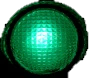 Meal Options:		Total Exch: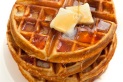 Waffle or Pancake – Mixquick	0 exchanges	________(Mixed with water, cooked, serve with butter/marg and syrup)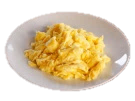 Egg – Country Sunrise 	2 exchanges	________(1/4 cup Egg Mix plus 1tbl oil and ¼ cup water)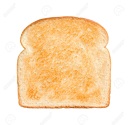 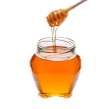 Toast – Cambrooke Foods Bread	1.5 exchanges	________(2 slices Cambrooke Foods Bread, Margarine/butter, honey, jam or cinnamon/sugar)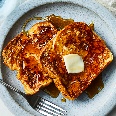 French Toast –	3 exchanges	________(2 slices Cambrooke Foods Bread, Egg mixture and syrup)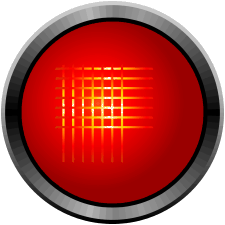 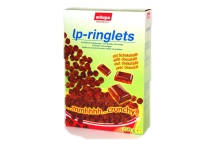 Low Pro Cereal (LP Ringlets)	0 exchanges	________(A bowel full with Almond Milk)Pasta	2 exchanges	________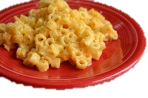 (1 cup dry Aproten Pasta noodles plus 2tbl Shake ‘N Cheese)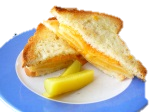 Grilled Cheese	3 exchanges	________(2 slices Cambrooke Foods Bread or Little Northern Bakehouse Gluten Free bread, with butter/marg, Low pro cheese slices)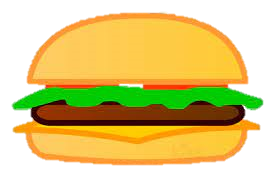 Cheeseburger	9 exchanges   	________(Camburger patty with low protein cheese, served on Little Northern Bakehouse burger bun, VERY slightly toasted – just to change the texture of the gluten free bun. Served with Caesar salad [just romaine and Caesar dressing] 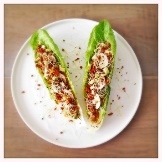 Lettuce Wraps	7 exchanges   	________(Romaine, ‘meat mixture’, avocado, low pro cheese and salsa)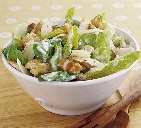 “Chicken” Caesar Salad	5.5 exchanges   ________ (Meat mix and Caesar dressing/Lettuce)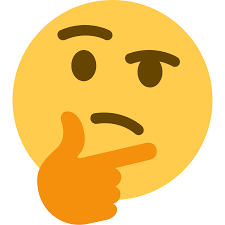 Other: _________________________________________________________________________________	 Exchanges?:   	________	Total Exchanges from Meals:	________ /20			Remaining Exchanges:	________ left		(to get to 20 for the day)